The HBP Calls for Expression of Interest for SGA3“EBRAINS Workshops”Proposal Template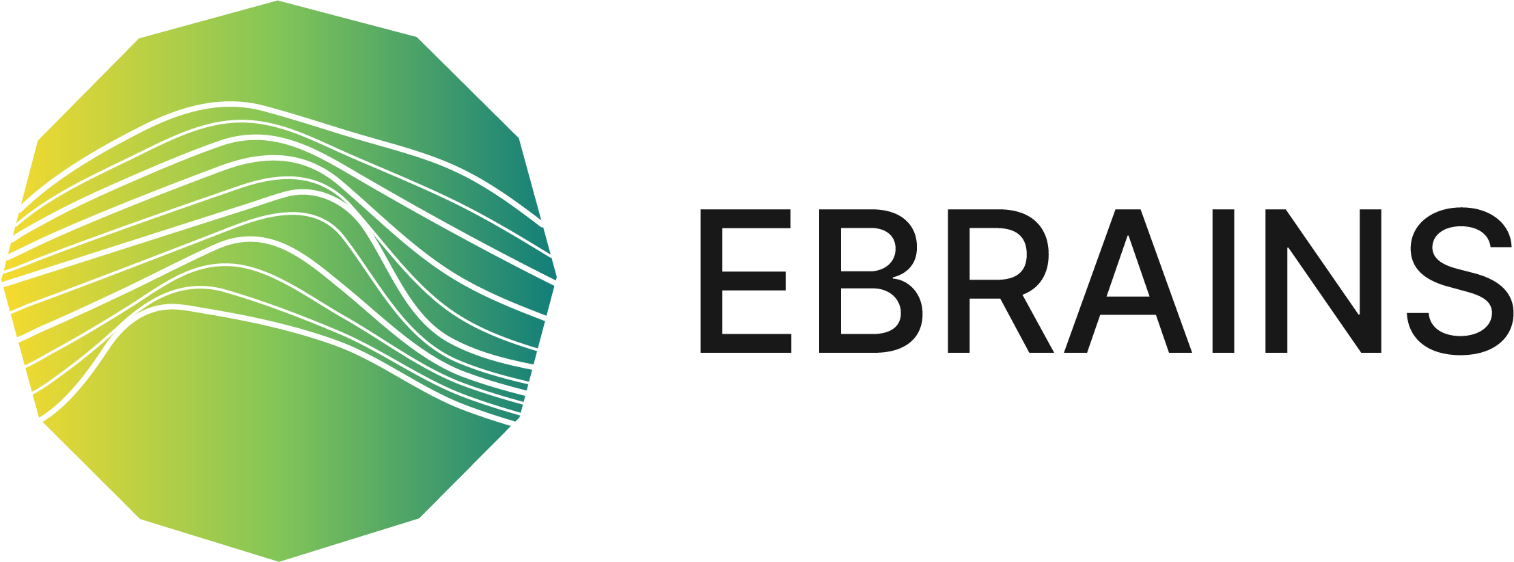 Instructions: This template is for proposals made in response to the HBP CEoI for SGA3 “EBRAINS Workshops”.This form must be submitted electronically as a single PDF file in English to the HBP open call platform. Instructions (in red) should be deleted.Table of TablesTable 1: Selected Outcomes and measures for take-up	5Table 2: Local host (Applicant)	5Table 3: Scientific chair	6Table 4: Administrative contact person	6Table 5: Programme draft schedule	7Table 6: Speaker	7Table 7: Budget	8Proposal informationProposal name: 80 characters maximum, spaces included. Do not use abbreviations or Greek charactersProposal acronym: DateProvide two preferences for the date of the event.Preferred date:Alternative date (in case of clashing events)Abstract1,000 characters maximum, spaces included. Do not use abbreviations or Greek characters.Objectives and character3,000 characters maximumWhat are the objectives of the event and learning outcomes for participants?How does the event contribute to increasing the number of EBRAINS Infrastructure users from specific audiences?Type of eventIndicate which of the following applies to your proposed event:EBRAINS Workshop taking place on-siteEBRAINS Workshop taking place on-site and virtually (hybrid event)EBRAINS Workshop taking place virtually3,000 characters maximumIf type 3 “EBRAINS Workshop taking place virtually” is selected, clarify why this event is expected to hold similar educational value and impact, compared to its on-site alternative.EBRAINS areasIndicate which of the following EBRAINS areas are showcased by the proposed EBRAINS Workshop.Data and knowledge: https://ebrains.eu/services/data-knowledge Brain atlases: https://ebrains.eu/services/atlases Brain modelling and simulation: https://ebrains.eu/services/simulation Neurorobotics: https://ebrains.eu/services/ai-and-robotics/neurorobotics Massive computing: https://www.humanbrainproject.eu/en/massive-computing/ Neuromorphic computing: https://www.humanbrainproject.eu/en/silicon-brains/ Medical informatics: https://mip.ebrains.eu/ HBP Outcomes & measures for take-upApplicants have to outline in detail how the proposed EBRAINS Workshop relates to selected take-up measures for the achievement of one or more of the HBP SGA3 Outcomes. To do so, select the Outcome(s) and related Measure(s) for take-up to which your proposal is related from Annex 1 of the Guide for Applicants. Enter the numbers of the selected Outcome(s) and Measure(s) in the table below and add a justification how the proposed event relates to the selection. The entries in the table below are an example.Table 1: Selected Outcomes and measures for take-upInformation on Local Host, Scientific Chair & administrative contact personInsert name, affiliation and contact details of the Local Host, Scientific Chair, as well as the administrative contact person for the event. Interested applicants are encouraged to get in touch with the HBP Education Programme during the application stage.Note: The local host and the scientific chair can be the same person. If this is the case, please note accordingly in the proposal template.Note: The Local Host is the applicant and responsible for submitting the proposal. They will be the contact person for the HBP Education Programme Office.Note: The Scientific chair will be the contact person for the HBP Education Programme Office regarding the scientific programme schedule and speaker invitationNote: The administrative contact will be the contact person for the HBP Education Programme Office regarding logistics and questions during the planning of the event. Administrative contact persons can be administrative assistants, students, post-docs, as well as the local host.Table 2: Local host (Applicant)Table 3: Scientific chairTable 4: Administrative contact personVenue2,000 characters maximumDescription of the venue, room availability and room equipmentTarget audiences3,000 characters maximumDescribe the expected number of participants as well as the expected target groups (e.g. from which research fields do you expect participants?). Describe how it is intended to attract the expected number of participants. If the expected number of participants is smaller than outlined in the Guide for Applicants, please provide arguments for lower expected participation.If the event is suggested to be fully virtual, explain how you will assure sufficient audience engagement (e.g. interactivity of the sessions, etc.).Detailed programme draft scheduleIn this section, a programme draft must be outlined. The draft programme schedule should include Tentative title/topic of plenary sessions and already confirmed workshop modulesPlaceholders for open workshop module, if applicableShort description of sessions and modulesFormat (e.g. lecture, hands-on session, tutorial, discussion, etc.) and durationConfirmed speaker(s) to cover the sessionsLocation: is the session planned to be held virtually or on-site?The following table can be used for drafting a programme schedule. The descriptions are only an example:Table 5: Programme draft scheduleSpeaker/faculty informationProvide the following information for each of the proposed speakers/faculty (do not use abbreviations or Greek characters):Table 6: SpeakerCopy the table above for each speaker (Speaker 1, Speaker 2, … etc.).Estimated budget and costs applied forProvide a cost estimation and indicate the final budget applied for. Table 7 can be used as template for drafting a budget. Additional cost items can be listed.Table 7: BudgetInformation on diversity aspects3,000 characters maximumThe HBP as European Flagship project pays specific attention to the gender balance of speakers, as well as to how gender and diversity are addressed as research content (e.g. by differentiating sex of cells and tissues, age and/or social background of patients or users). Differentiating variables has been recognised to be relevant in brain research, robotics, and AI alike – from the level of stem cells to avoiding the replication of stereotypes due to the use of data without reflection. In this section, the applicant’s considerations on how to include aspects of diversity and ethics in the event should be outlined. Further guidance is provided in an accompanying document on the Call platform.Terms and ConditionsIf the proposal is selected, a Memorandum of Understanding (MoU) is signed between the applicant and the HBP Education Programme Office (and the Scientific Chair if not same person as applicant). The applicant (and Scientific Chair) commits to responsiveness during the organisation of the event. During the first planning video conference (VC), all steps for the event support will be agreed upon. By submitting a proposal, the applicant (and Scientific Chair) agrees to these Terms and Conditions.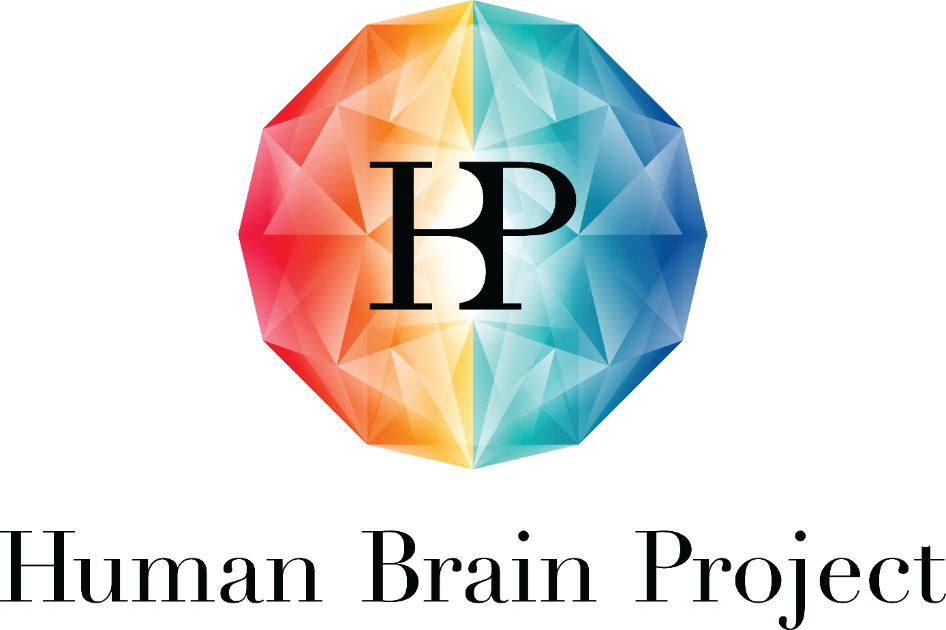 Project Number:945539Project Title:Human Brain Project SGA3Document Title:The HBP Call for Expression of Interest for EBRAINS Workshops– Proposal TemplateDocument Filename:Dissemination Level:PU = PublicAuthor(s):Judith KATHREIN, MUI (P42)Compiled by:Judith KATHREIN, MUI (P42)Contributor(s):Laura SAXER, MUI (P42)Tina KOKAN, MUI (P42)Sylvia ASSLABER, MUI (P42)Education Programme CommitteeEditorial Review:Annemieke MICHELS, EPFL (P1)Abstract:Calls for Expression of Interest for SGA3, Proposal Template to submit a proposal to organise an EBRAINS Workshop in SGA3Keywords:EBRAINS Workshop, research infrastructure, tutorial, Target Users/Readers:PIs from the scientific community, both inside and outside the HBP ConsortiumCall publication date:1 October 2020Proposal Submission Deadline:This Call is permanently open. Proposals will be evaluated after specific cut-off dates. The upcoming cut-off dates can be found on the call’s website.Call topicEBRAINS Workshops Total budget/human recoursesTotal budget for one EBRAINS Workshop: EUR 22,000  and 3-4 person-months provided by the HBP Education Programme OfficeMore informationworkshop.edu@humanbrainproject.euProposal submissionHBP Open Call PlatformOutcomeMeasuresJustificationOC3 [Example]M3.1 [Example][Outline how the proposed event relates to the selected measures and thereby helps to achieve the selected outcome] 300 characters minimumOC3
[Example]M3.2 
[Example][Outline how the proposed event relates to the selected measures and thereby helps to achieve the selected outcome] 300 characters minimum………Local Host (=Applicant)Local Host (=Applicant)Last nameFirst nameGender male 	 female	 otherTitle (Dr, Prof)Organisation type HBP Partner University HBP Partnering ProjectNon-HBP UniversityOther organisation/companyAffiliation (university/company)CountryE-mail address (mandatory)Scientific Chair (if not applicant)Scientific Chair (if not applicant)Last nameFirst nameGender male 	 female	 otherTitle (Dr, Prof)Organisation type HBP Partner University HBP Partnering Project Non-HBP University Other organisation/company Affiliation (university/company)CountryE-mail address (mandatory)Administrative contact personAdministrative contact personLast nameFirst nameGender male 	 female	 otherTitle (if applicable)Profession Organisation type HBP Partner University HBP Partnering Project Non-HBP University Other organisation/company Affiliation (university/company)CountryE-mail address (mandatory)Module time & durationSession TypeChairTitleFormat DescriptionName(s) of speaker(s)LocationDay 1Day 1Day 1Day 1Day 1Day 1Day 1Day 19:00 -11:00Plenary Session 1 Chair aIntroduction to EBRAINS Data Sharing ServicesLecturesIntroduction to data curation, HLST, EBRAINS data sharing services Speaker 1Speaker 2virtual11:00-11:30Coffee break / Registration for workshop modulesCoffee break / Registration for workshop modulesCoffee break / Registration for workshop modulesCoffee break / Registration for workshop modulesCoffee break / Registration for workshop modulesCoffee break / Registration for workshop modulesCoffee break / Registration for workshop modules11:30 – 17:00Parallel Workshop Module 1Chair bEBRAINS Data CurationTrainingQ&A Session…Speaker 3Tutor 1Tutor 2On-site11:30 – 17:00Parallel Workshop Module 2Chair cEBRAINS Modelling ServicesChallengeParticipants will work on sample data sets together with tutorsTutor 1Tutor 2On-site11:30 – 17:00Parallel Workshop Module 3Chair dInnovation workshopFlash presentationsGroup workHow to turn your research idea into a product?Speaker 1Speaker 2VirtualSpeaker 1Speaker 1Last nameFirst nameGender male 	 female	 otherTitle (Dr, Prof)Organisation type HBP Partner University HBP Partnering Project Non-HBP University Other organisation/company Affiliation (university/company)CountryE-mail address (mandatory)Cost categoryCost explanationSumSpeaker travelEUR per speaker per roundtrip within Europe Speaker accommodation EUR per nightVenue costEUR rent per dayMaterialEUR per material category (e.g. prints)CateringEUR cost per participantTotal costsHBP Education Programme Office contributionTotal sum of financial support applied for in the context of this proposal.Tuition feesApproximately EUR per participant (if applicable)Total revenue